Please use the following form to document your new supervisor’s onboarding.  Not all items may be applicable to every employee (write “N/A”).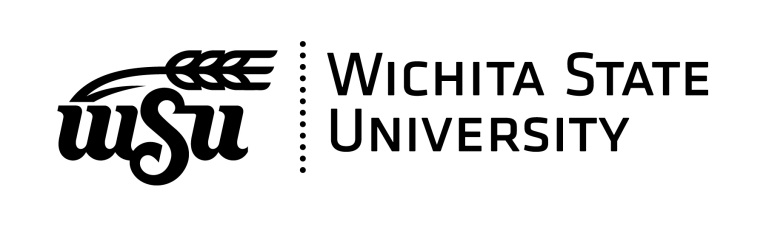 
 New Supervisor Checklist (Department)Rev. 07/18/2022Employee Name:myWSU ID:Supervisor Name:Start Date:Department Name:BEFORE SUPERVISOR STARTSACTIONDATE COMPLETEDMake desk file for supervisor informationNotify direct reports and department. Encourage supportPrepare schedule for supervisor’s first 2 weeksMake copy of job description/expectations and department's org chartEnsure a copy of department guidelines is availableSchedule time to meet with supervisor during first couple of weeksOrder computer, software, or other needed office equipment and suppliesEnsure work station is clean and stockedCall Telecommunications to change desk phone header and voicemail passwordArrange for building access (WSU badge, keys, etc.)Reach out to the new employee to discuss their schedule for their first day. Recommended topics:Explain parking availability (if new to the building)Explain where (the specific location) they will report for their first dayIdentify what time and who they will meet to start their first dayIf the Position Action Request (PAR) process was not used to initiate this change in leadership (i.e. department chairs):Submit an HR200 form (guidelines) to change position and titleSubmit an ePAF to add stipend Submit an ePAF to end former supervisor’s position and stipendSubmit a change of supervisor form to assign who should report to this new supervisor for timekeeping. Submit a ticket in team dynamix to update directory office and/or extension number: https://wichita.teamdynamix.com/TDClient/1907/Portal/Requests/ServiceCatalog For system access (if needed):Banner, Reporting Services, WSU Reporting access for assigned org (to add new supervisor and remove previous supervisor access) Submit a ticket in team dynamix: https://wichita.teamdynamix.com/TDClient/1907/Portal/Requests/ServiceCatalog Notify (if needed):Budget Officer (BO) or Budget Review officer (BRO) – email David.Miller@wichita.edu to notify of the change (to add a new BO/BRO and remove prior) and identify if this supervisor will be a budget officer or budget review office.  Budget will update FWABROF and this will also provide access to PeopleAdminAdd to the business continuity plan as the supervisor of the org by emailing mytraining@wichita.edu If department chair change: email gina.crabtree@wichita.edu to notify of the new chair.NEW SUPERVISOR  – FIRST WEEKACTIONDATE COMPLETEDDATE COMPLETEDIntroduce supervisor to internal/external staff Tour office, including restrooms and break areasExplain break room policies (food storage and community utensils) Explain break rules, including lunchtime and smoking policiesReview job description and org chartReview telephone, long distance card, fax, e-mail, calendar useReview department guidelinesExplain pay/timekeeping proceduresExplain attendance guidelines, call-in procedures and requests for time offExplain work schedule and office hoursExplain mail (incoming/outgoing)Explain purchase ordersExplain building access and keysExplain office open/close proceduresExplain office supplies and office equipment Explain building safety and emergency preparedness (tornado, fire)Explain dress codeExplain travel proceduresExplain how/where to save items on computers, networks, etc.Enroll supervisor in on-campus trainings such as: Campus Security Authority 2020, FERPA, Care Team, Preventing Harassment & Discrimination, Drug Free workplace training,  Banner, Self-service & Reporting services Finances (Registrar), Visa Business Procurement Card Training (Financial Operations), ePAF for Approvers and Originators, ePAF Training II Requisition Approvals, Faculty Search Process (Academic Affairs), PeopleAdmin Training, myPerformance Training (staff reviews), Schedule Building I & II (Registrar), Student Inquiry, Advisor, Permission and Holds (Registrar), SSC Navigate, APS, etc.Schedule times for the new supervisor to sit with each department and discuss how they will interact/work together with this department, if applicableRecord greeting/voicemail on office phoneOrder business cards, name tag, name plate, and/or uniforms, ask them to verify it has the name on it they would like to be called.Explain Outlook calendar procedures and set up email signatureDiscuss University and dept. missionsEnsure supervisor will review WSU policies and procedures (https://www.wichita.edu/about/policy/)Share a campus map and show locations relevant to their job or provide services (RSC, Food Court, University Police Dept., etc.)Explain annual review process and expectationsDiscuss supervisor’s overall first impressionsSchedule a planning session for annual review processNEW SUPERVISOR ORIENTATION – FIRST MONTHACTIONDATE COMPLETEDDATE COMPLETEDIf Faculty: Schedule supervisor and ensure for attendance of Academic Affairs New Chair orientation in AugustAll: Complete the online form at wichita.edu/LOrequest to submit a request for the new leader to complete Leader Orientation.Meet with the supervisor regularly (weekly/bi-weekly) to ensure they are getting what they need to be successful in their training. Some suggested topics to talk about:How is training going?Do you feel you have what you need to be successful in your role?Do you have questions about your role?Do you need anything from me?NEW SUPERVISOR/NEW EMPLOYEE – FIRST MONTHACTIONDATE COMPLETEDDATE COMPLETEDEnsure new supervisor has completed the required Preventing Harassment and Discrimination online trainingVerify that supervisor has set up Duo Security